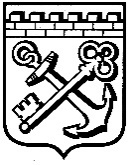 КОМИТЕТ ГРАДОСТРОИТЕЛЬНОЙ ПОЛИТИКИЛЕНИНГРАДСКОЙ ОБЛАСТИПРИКАЗот __________ № ____Об уточнении Правил землепользования и застройкиМО Колчановское сельское поселениеВолховского муниципального района Ленинградской областиприменительно к части территории: с. КолчановоВ соответствии со статьей 33 Градостроительного кодекса Российской Федерации, пунктом 1 части 2 статьи 1 областного закона от 7 июля 2014 года      № 45-оз «О перераспределении полномочий в области градостроительной деятельности между органами государственной власти Ленинградской области и органами местного самоуправления Ленинградской области», пунктом 2.13 Положения о Комитете градостроительной политики Ленинградской области, утвержденного постановлением Правительства Ленинградской области от 9 сентября 2019 года № 421, в связи с установлением зон затопления и подтопления, приказываю:уточнить Правила землепользования и застройки МО Колчановское сельское поселение Волховского муниципального района применительно к части территории: с. Колчаново, утвержденные решением совета депутатов муниципального образования Колчановское сельское поселение Волховского муниципального района Ленинградской области от 25 марта 2011 года № 7
(с изменениями), согласно приложению к настоящему приказу.Председатель комитета                                                                         И.Я.Кулаков